Annexe 4                                    ABSENCES à titre syndical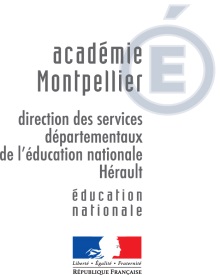                                         (Absences de droit)NOM …………….………………………………………... Prénom …………………………………………Si en charge d’une classe, préciser la classe ………………………………….…………..…………………..Ecole / Etablissement………….…………………………………Ville…………………..………………..…. Circonscription……………………………………Nombre de classes……………..…………………………En cas de temps partiel ou de décharge, cocher les jours travaillés en classe :matin  L M Me  J V                          Date de l’absence ……………………………………….après-midi  L M  J V                          Durée ………………………………………………□Congé pour formation syndicale (à transmettre à l’IEN (1er degré) ou au chef d’établissement (2nd degré) au moins 1 mois à l’avance)Joindre une attestation de fin de stage. article 1er du décret n°84-474 du 15 juin 1984article 11 du décret n°86-83 du 17 janvier 198612 jours par anR.I.S : □ demi-journée prise sur les 108 h hors APC□ demi-journée prise sur le temps devant élèvesR.I.S : □ demi-journée prise sur les 108 h hors APC□ demi-journée prise sur le temps devant élèvesDécret n°82-447 du 28 mai 1982, arrêté du 29 août 20143 demi-journées par année scolaireAutorisation spéciale d’absence réservée aux représentants des organisations syndicales ( à transmettre 7 jours à l’avance)Autorisation spéciale d’absence réservée aux représentants des organisations syndicales ( à transmettre 7 jours à l’avance)Autorisation spéciale d’absence réservée aux représentants des organisations syndicales ( à transmettre 7 jours à l’avance)Autorisation spéciale d’absence réservée aux représentants des organisations syndicales ( à transmettre 7 jours à l’avance)□- participer à un congrès, réunion des organismes directeurs des unions, fédérations ou confédérations de syndicats non représentées au conseil commun de la fonction publique et aux syndicats nationaux affiliés. Sous réserve des nécessités de service.décret n°82-447 du 28 mai 1982 modifié – article 1310 jours□- participer à un congrès, réunion des organismes directeurs des organisations syndicales internationales  et aux syndicats nationaux affiliés ou - congrès, réunion des organismes directeurs des unions, fédérations ou confédérations de syndicats représentées au conseil commun de la fonction publique et aux syndicats nationaux affiliés. Sous réserve des nécessités de service.décret n°82-447 du 28 mai 1982 modifié – article 1320 jours□- au titre du crédit de temps syndicaldécret n°82-447 du 28 mai 1982 modifié – article 16Crédit d’heuresJustificatif □  convocation (ASA) □ attestation d’assiduité à fournir lors de la reprise des fonctions (congé pour formation syndicale)Date ……/……/……                                                                                     Signature :Directeur d’école ou chef d’établissement (SEGPA)  □ Répartition possible des élèves  □ Pas de répartition possibleTransmis le ……/……/……                                                                Signature :IEN             Avis        □ Favorable     □ Défavorable   □ Remplacement possible       □ Pas de remplacement possible                  Motif : …………………………………………………………Transmis le  ……/……/……                                                               Signature :IA-DASEN                              □ Autorisation  accordée                 □ Autorisation refuséeMotif :……………………………………………………………………………………………………………………………......………………………………………………………………………Date : ……/……/……                                                                                    Signature : 